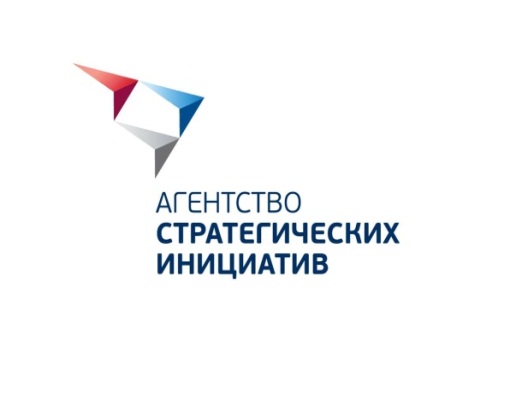 АВТОНОМНАЯ НЕКОММЕРЧЕСКАЯ ОРГАНИЗАЦИЯ       АГЕНТСТВО СТРАТЕГИЧЕСКИХ ИНИЦИАТИВ             ПО ПРОДВИЖЕНИЮ НОВЫХ ПРОЕКТОВИЗВЕЩЕНИЕ о внесении изменений в закупочную документацию по проведению многолотовой закупки в форме открытого запроса предложений на оказание услуг по информационной поддержке в рамках реализации коммуникационной стратегии Агентства стратегических инициатив.(реестровый номер SBR014-1403190002)Настоящим извещаем о внесении следующих изменений в закупочную документацию:1. Читать раздел IV. ТЕХНИЧЕСКОЕ ЗАДАНИЕ в следующей редакции:IV. ТЕХНИЧЕСКОЕ ЗАДАНИЕЛот 1. Оказание услуг по обеспечению освещения в СМИ работы Агентства стратегических инициатив по направлению «Социальные проекты». Сроки оказания услуг: С момента подписания договора до 31 декабря 2014 г.Начальная (максимальная) цена Лота 1, указанного в разделе III «ИНФОРМАЦИОННАЯ КАРТА ЗАПРОСА ПРЕДЛОЖЕНИЙ» настоящей документации, не должна превышать 3 000 000 (Три миллиона) рублей 00 копеек, в том числе НДС 18 % - 457 627.12 рублейЦена договора сформирована с учетом всех расходов и затрат поставщика (исполнителя, подрядчика), связанных с исполнением принятых им на себя по договору обязательств, в том числе расходов на перевозку, страхование, уплату таможенных пошлин, налогов (за исключением НДС) и других обязательных платежей, уплачиваемых в процессе исполнения договора, но не включает прямые затраты на организацию мероприятий и размещение в СМИ.Порядок расчетов: Оплата помесячно в равных долях. Цели и задачи закупаемых услуг:Максимально задействовать емкий коммуникационный потенциал: социальная среда и качество жизни – т.е. тем, затрагивающих интересы всех и каждого в стране, для масштабирования известности и узнаваемости бренда АСИ в целом.«Укрупнить» информационную роль направления «социальные проекты» в составе АСИ; содействовать выравниванию пропорций распределения внимания СМИ между направлением «социальных проектов» АСИ и другими подразделениями;Обеспечить эффективное, системное и регулярное появление в публичном пространстве информации о направлении «Социальных проектов» АСИ и бренда АСИ в целом в контексте социальной тематики через различные каналы коммуникаций;Содействовать эффективному донесению до экспертно-административного сообщества позитивных результатов и конкретных продуктов деятельности направления «социальные проекты»;Способствовать снижению внутренних барьеров и повышению вовлеченности различных ведомств в инициативы АСИ по направлению «социальные проекты»;Подчеркнуть усилия государства в области поддержки социальных инициатив; стимулировать повышение доверия населения к АСИ как реально работающему институту «прямого действия», который обеспечивает отбор, продвижение, координирование и тиражирование лучших проектов и инновационных практик, накапливающих качественные изменения в социальном секторе; Стимулировать «эффект волны», приток новых инициатив и проектов «снизу»; Осуществить «отстройку от конкурентов» в информационном поле, обозначить собственную уникальную повестку и четкую информационную нишу по направлению «социальные проекты»; Обеспечить продвижение ключевых спикеров АСИ по соответствующему направлению. Перечень работ:•	Разработка и сопровождение планов коммуникационной, информационной активности Заказчика по направлению «Социальные проекты», по основным тематикам (ежемесячно).•	Разработка и сопровождения календаря активности в области коммуникаций первых лиц Заказчика, отвечающих за соответствующее направление (ежемесячно).•	Координация коммуникационной активности Заказчика по направлению «Социальные проекты» с другими организациями, включая подрядные организации Заказчика.•	Инициирование и организация выхода интервью с первыми лицами Заказчика, отвечающими за соответствующее направление. •	Осуществление мониторинга информационного поля и формирование предложения по эффективному использованию возможностей и каналов коммуникаций, появившихся благодаря изменению или развитию социально-экономической повестки дня в России и других странах. В случае выявления негативных трендов и угроз имиджу Заказчика оперативное формирование предложения по антикризисной активности.•	Оказание организационно-технического содействия участию первых лиц Заказчика в мероприятиях по социальной тематике. •	Инициирование проведения  управляемых «полярных дискуссий» в различных СМИ с постулированием необходимых тезисов, разъяснительной коммуникацией, обозначением четкой роли Заказчика в данном процессе. •	Инициирование и осуществление совместных проектов со СМИ. 2. Читать пп.8.6 - 8.8  Закупочной документации в следующей редакции: Секретарь комиссии по закупкам						С.М. МосквинаСветлана Михайловна Москвина(495)690-91-29 (доб.138)«01» апреля 2014г.8.6.Подача заявок на участие в запросе предложений:Место подачи заявок: 121099, Москва, ул. Новый Арбат, д.36/9, 23 этаж;Дата начала срока подачи заявок: «28» апреля 2014 годаДата и время окончания срока подачи заявок: «07» апреля 2014 года 18 ч. 00 мин. (время московское).  Время приема заявок:Понедельник, вторник, среда, четверг: с 9.00 до 18.00 (время московское);Пятница: с 9.00 до 18.00 (время московское);Обеденный перерыв: с 13.00 до 13.45 (время московское)Суббота, воскресенье - выходные дни.Место подачи заявок: 121099, Москва, ул. Новый Арбат, д.36/9, 23 этаж;Дата начала срока подачи заявок: «28» апреля 2014 годаДата и время окончания срока подачи заявок: «07» апреля 2014 года 18 ч. 00 мин. (время московское).  Время приема заявок:Понедельник, вторник, среда, четверг: с 9.00 до 18.00 (время московское);Пятница: с 9.00 до 18.00 (время московское);Обеденный перерыв: с 13.00 до 13.45 (время московское)Суббота, воскресенье - выходные дни.8.7.Место и дата рассмотрения заявок на участие в запросе предложений:Рассмотрение заявок на участие в запросе предложений будет осуществляться «08» апреля                         2014 года по адресу места нахождения АгентстваРассмотрение заявок на участие в запросе предложений будет осуществляться «08» апреля                         2014 года по адресу места нахождения Агентства8.8.Место и дата подведения итогов запроса предложенийПодведение итогов запроса предложений будет осуществляться «09» апреля 2014 года по адресу места нахождения Агентства.Подведение итогов запроса предложений будет осуществляться «09» апреля 2014 года по адресу места нахождения Агентства.